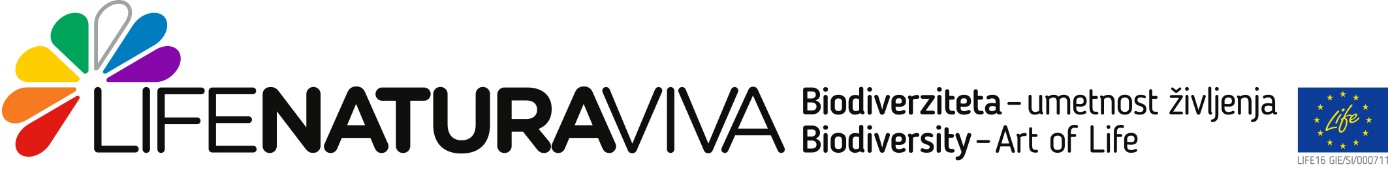 Natečaj »Biodiverziteti najbolj prijazen vrt« - Prijavni obrazecNavodila: Izpolnite obrazec in ga v obliki PDF do 20.12.2020 pošljite na e-mail info@botanicni-vrt.si.  Naslov elektronskega sporočila naj bo: »Prijava na natečaj Biodiverziteti najbolj prijazen vrt«. V primeru, da v roku dveh tednov ne prejmete potrditve prejema prijave, nas prosim kontaktirajte.Pri izpolnjevanju, prosimo, upoštevajte navodila o obsegu, ne spreminjajte izvirne velikosti in oblike pisave ter dodajte največ 10 fotografij. Fotografije naj bodo v prijavnem obrazcu in ne ločeno.Podatki o prijaviteljuPodatki o prijaviteljuIme in priimek Šola/društvo (če ne gre za hišni vrt, balkon ali teraso)UlicaNaslovKontaktni podatkie-naslovTelefonska številkaKategorija vrtaObkrožiteHišni vrtTerasa/balkonŠolski vrtDruštveni vrtOpis vrtaNa kratko (do 5 vrstic) odgovorite na relevantna vprašanja (sicer pustite prazno)Splošen opis vrtaPribližna velikost (m2)Zakaj menite, da je vaš vrt biodiverziteti prijazen vrt?Kako skrbite za trato?Iz česa je živa meja?Katera drevesa rastejo na vrtu?Katere medovite rastline rastejo na vrtu?Ali na vrtu rastejo kake posebne divje rastline? Če da, jih naštejte (do 10).Imate gnezdišče/hotel za čebele samotarke/žuželkeImate gnezdilnice za ptice?Katere ptice opažate na vrtu? Katere gnezdijo?Imate mlako ali ribnik? Katere živali živijo tam?Imate na vrtu kompost?Imate na vrtu odmrl les (veje, debla, štore)Bi izpostavili še kako drugo posebnost?FotografijePriložite največ 10 fotografij in jih na kratko opišite. Fotografija 1Datum:Opis (do 5 vrstic): Fotografija 2Datum:Opis (do 5 vrstic): Fotografija 3Datum:Opis (do 5 vrstic): Fotografija 4Datum:Opis (do 5 vrstic): Fotografija 5Datum:Opis (do 5 vrstic): Fotografija 6Datum:Opis (do 5 vrstic): Fotografija 7Datum:Opis (do 5 vrstic): Fotografija 8Datum:Opis (do 5 vrstic): Fotografija 9Datum:Opis (do 5 vrstic): Fotografija 10Datum:Opis (do 5 vrstic): 